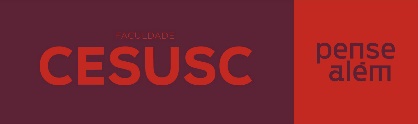 Nome do(a) Candidato(a): Nome Social:Forma de Ingresso:                                                                                                Pontuação: ___________________________________________________________             Florianópolis, _____/_____/_______.                                       Assinatura do(a) Candidato(a)..........................................................................................................................................................................................................................................................................................* Esta ficha de cadastro só terá validade se acompanhada de documento de identidade (RG), Histórico Escolar e Certificado de Conclusão do Ensino Médio. O requerente declara que as informações anotadas nesta ficha expressam a verdade. Declara também, conhecer e acatar as normas que regem o presente Processo Seletivo 2024/2REDAÇÃOTEMA – A Urgência da Ação Coletiva: Enfrentando as Mudanças Climáticas para um Futuro SustentávelTexto baseA Urgência da Ação Coletiva: Enfrentando as Mudanças Climáticas para um Futuro SustentávelHoje, o mundo enfrenta um desafio inegável: as mudanças climáticas. As consequências são visíveis em eventos climáticos extremos, elevação do nível do mar e ameaças à biodiversidade. Diante desse panorama, a ação coletiva tornou-se uma necessidade urgente para garantir um futuro sustentável.A responsabilidade não recai apenas sobre os governos, mas sobre todos nós, indivíduos e comunidades. A redução das emissões de gases de efeito estufa é fundamental. Isso envolve adotar fontes de energia limpa, preservar recursos naturais e promover a eficiência energética em nossas vidas diárias.Faculdade CesuscProcesso Seletivo 2024/2PROPOSTA: Com base na temática citada acima, redija um texto dissertativo-argumentativo, em que deverá selecionar, relacionar, organizar e interpretar informações, fatos, opiniões e argumentos em defesa de seu ponto de vista.ATENDENTE: ..................... Inscrição: 2024-02Faculdade CesuscPROCESSO SELETIVO 2024/2     [   ] HISTÓRICO ESCOLAR [   ] ENEMHISTÓRICO ESCOLAR: ________REDAÇÃO: ________TOTAL DE PONTOS: ________HISTÓRICO ESCOLAR: ________REDAÇÃO: ________TOTAL DE PONTOS: ________PRESENCIAL[   ] ADMINISTRAÇÃO – Noturno[   ] ANÁLISE E DESENVOLVIMENTO DE SISTEMAS – [   ] Noturno [   ] ARQUITETURA E URBANISMO – Noturno[   ] DIREITO [   ] Matutino   [   ] Noturno[   ] MARKETING - [   ] Noturno[   ] PRODUÇÃO MULTIMÍDIA – Noturno [   ] PSICOLOGIA [   ]  Matutino     [   ] NoturnoPRESENCIAL[   ] ADMINISTRAÇÃO – Noturno[   ] ANÁLISE E DESENVOLVIMENTO DE SISTEMAS – [   ] Noturno [   ] ARQUITETURA E URBANISMO – Noturno[   ] DIREITO [   ] Matutino   [   ] Noturno[   ] MARKETING - [   ] Noturno[   ] PRODUÇÃO MULTIMÍDIA – Noturno [   ] PSICOLOGIA [   ]  Matutino     [   ] NoturnoA DISTÂNCIA[   ] GESTÃO COMERCIAL - Online[   ] GESTÃO DE RECURSOS HUMANOS - Online- Sua redação deverá ter no mínimo 15 linhas e no máximo 25.- Ocupe as linhas, de uma margem até a outra, observando o espaçamento adequado entre as palavras e respeitando os parágrafos.- Utilize linguagem clara, seguindo as normas do português culto, e escreva com letra legível.________________________________________________________________________________________________________________________________________________________________________________________________________________________________________________________________________________________________________________________________________________________________________________________________________________________________________________________________________________________________________________________________________________________________________________________________________________________________________________________________________________________________________________________________________________________________________________________________________________________________________________________________________________________________________________________________________________________________________________________________________________________________________________________________________________________________________________________________________________________________________________________________________________________________________________________________________________________________________________________________________________________________________________________________________________________________________________________________________________________________________________________________________________________________________________________________________________________________________________________________________________________________________________________________________________________________________________________________________________________________________________________________________________________________________________________________________________________________________________________________________________________________________________________________________________________________________________________________________________________________________________________________________________________________________________________________________________________________________________________________________________________________________________________________________________________________________________________________________________________________________________________________________________________________________________________________________________________________________________________________________________________________________________________________________________________________________________________________________________________________________________________________________________________________________________________________________________________________________________________________________________________________________________________________________________________________________________________________________________